DAFTAR RIWAYAT HIDUP
Nama 	: Yudi Mulyanto
Tempat / Tanggal Lahir	: Tasikmalaya, 29 Nopember 1985
Alamat 	: Gg. Mangga 1 No 36 RT 01 RW 04 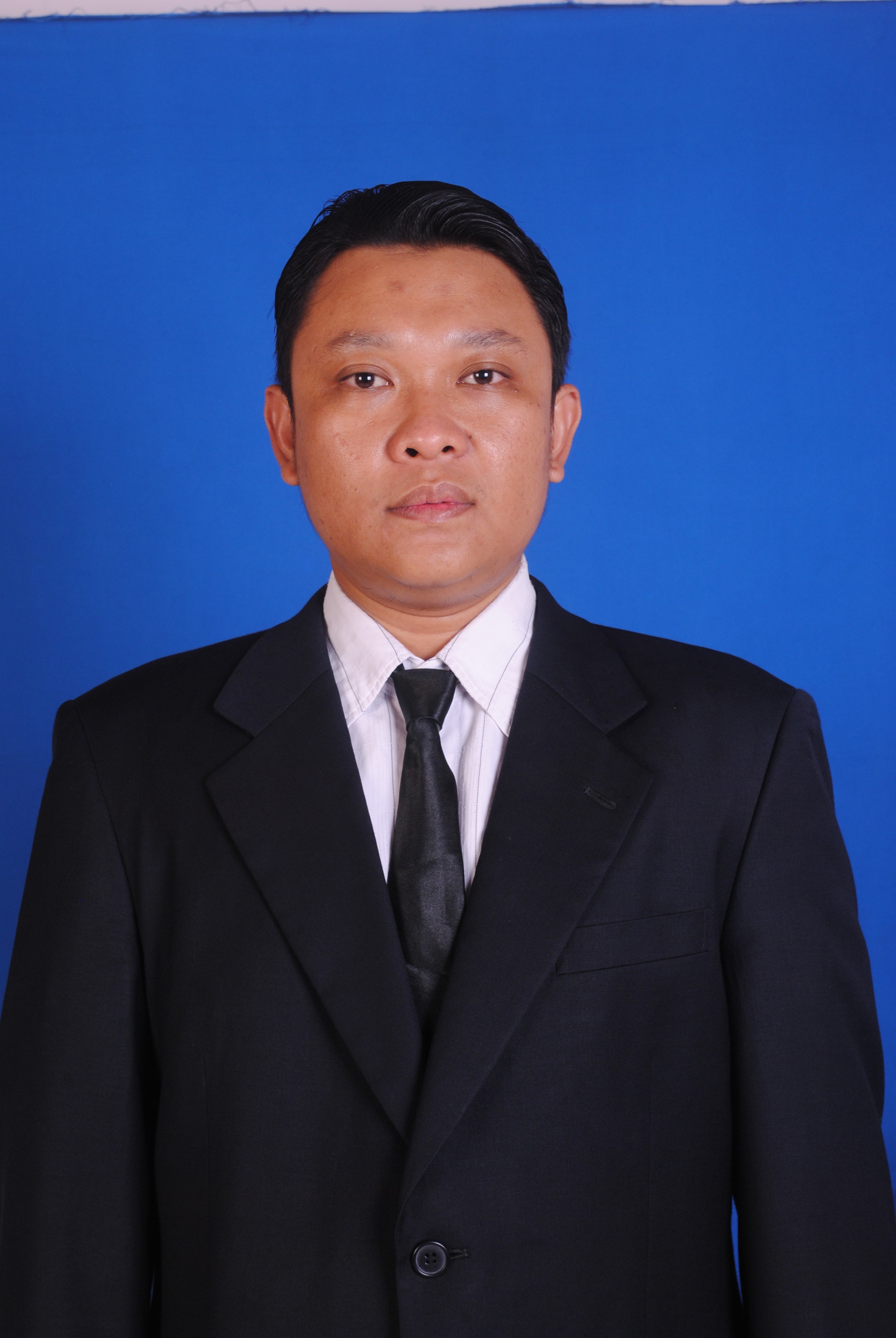 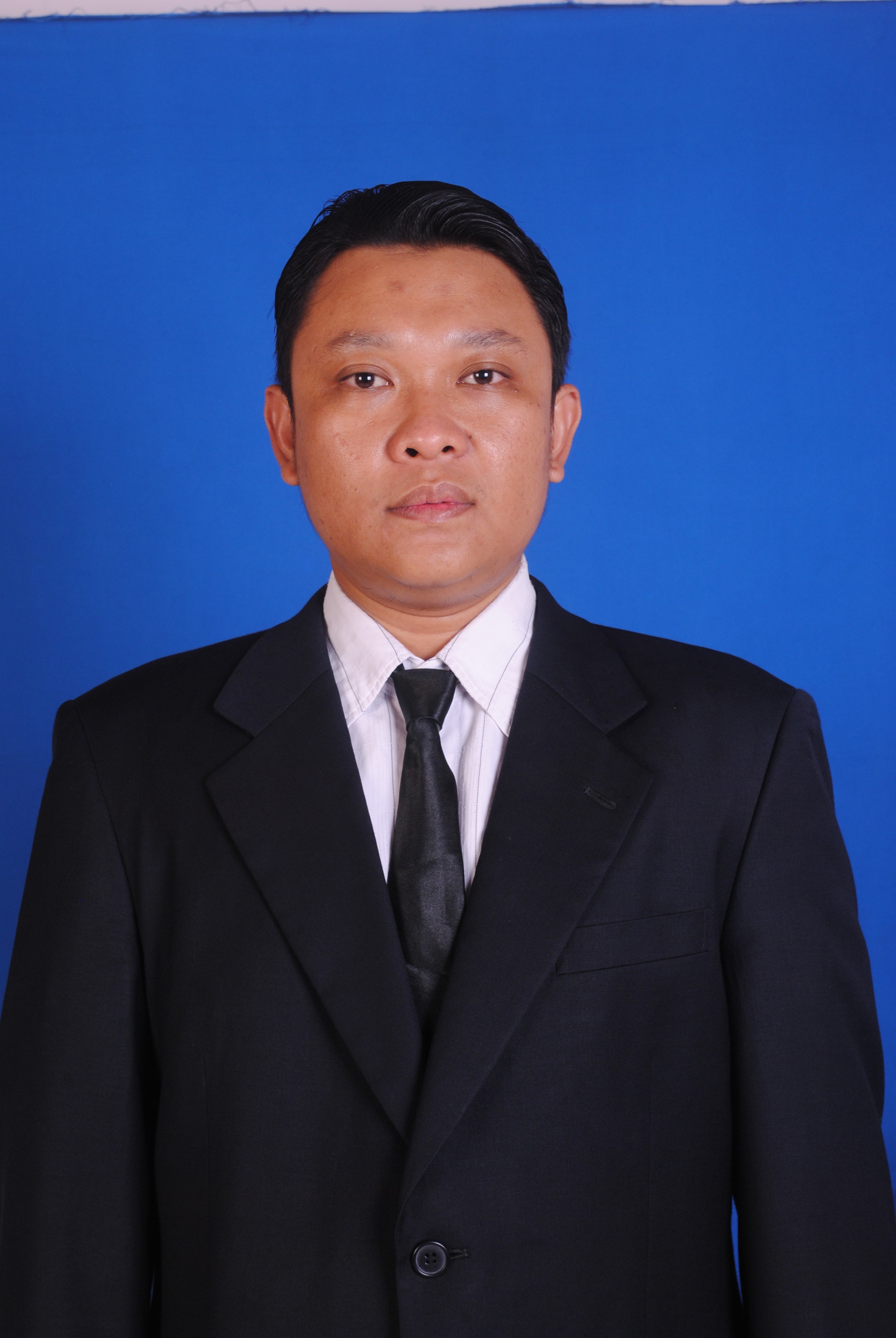 Kelurahan Umasima Kecamatan Sumbawa	  Tlp	: 082340916026/08175734506Email	: mulyanto.yudi@gmail.com		yudi.mulyanto@yahoo.co.idPendidikan 	: S-2 Sistem Informasi
Agama	: Islam
Kewarganegaraan 	: Indonesia
PENDIDIKAN FORMAL
1992-1998 Sekolah Dasar Negeri II Sumbawa Besar 
1998-2001 Sekolah Lanjutan Tingkat Pertama Negeri 3 Sumbawa Besar
2001-2004 Sekolah Menengah Atas 1 Sumbawa Besar 
2004-2011 Sekolah Tinggi Manajemen Informatika dan Komputer (STMIK) Bumigora Mataram
2014-2016 Pascasarjana Magister Sistem Informasi Universitas Komputer Indonesia

PENGALAMAN KERJA1. Guru mata pelajaran produktif TKJ dan RPL SMKN 1 Lopok Tahun 2012-20132. Guru mata pelajaran produktif TKJ dan RPL SMKN 1 Sumbawa Besar Tahun 2012-20143. Dosen luar biasa AMIKOM kampus Sumbawa tahun 2013-20144. Guru mata pelajaran produktif TKJ dan RPL SMK GNB Tahun 2014-20165. Guru mata pelajaran produktif TKJ dan RPL SMK Informatika Bandung Tahun 2015-20166. Guru mata pelajaran produktif TKJ dan RPL SMKN 2 Bandung Tahun 20167. Dosen Tetap Universtas Teknologi Sumbawa 2016 - sekarang
